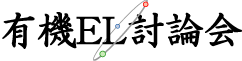 有機ＥＬ討論会業績賞推薦状根拠資料推薦者　（自薦・他薦）候補者会員種別運営会員/賛助会員正会員（運営）/（賛助）/（個人）所属連絡先〒　　　　　　　　　　　　　　　　　　　　　〒　　　　　　　　　　　　　　　　　　　　　〒　　　　　　　　　　　　　　　　　　　　　e-mail業績題目：業績題目：業績題目：業績題目：推薦理由：推薦理由：推薦理由：推薦理由：氏名：所属・連絡先等：e-mail: